2018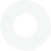 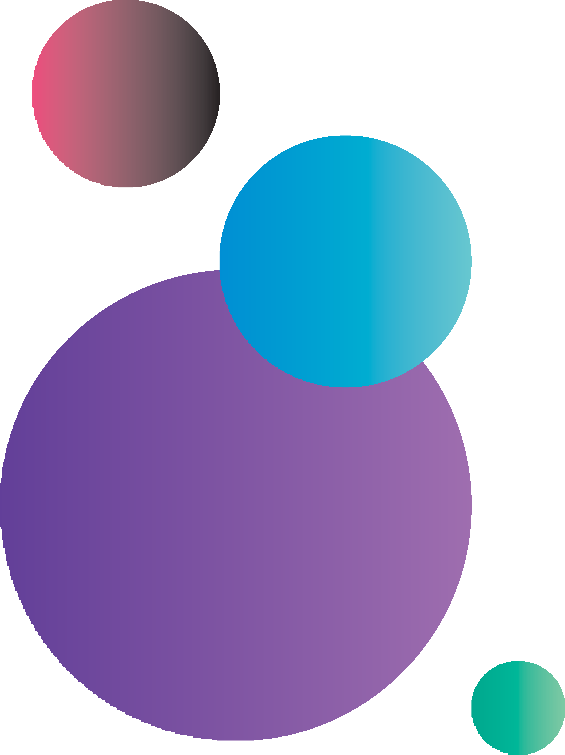 Company Profile2018	Creative Agency	CorporateTur aliqui velenectur, qui dolectiur andandit, te volecaepere ex et ut eum ne sitemqu iatiorro testi reicidici omnimust ero voloreh enimaxima aut eic tem si sus core ditis apicatent iur simus corehendae volori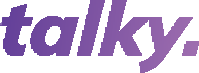 tem remolo doluptur, cuscilit asperia	www.yourdomain.comPudicusminciuminctoberumquiamersperatemautrerevolorestisautdel imoluptassi blabo. Nequidelit ad quam etur magnit quo vel et, omnisHello!We provide the key solution to your needs.Us denissit eos volo berferemo temporp oraturibus intotat et unt parum quas quas niet erferep erferi cumente cestrun turibusam exeritio eriorectem nus.Ignis mosae maiorem. Occatateceri recusan iendiosam entur magnitem. Epuditatia et fuga. Ut pro dolupta des culluptanestionesto totati dolo doluptatem resciti volesenimus am eaquatiam que dolore poribusapiet quas eos rescimusae porum volupta cus, omnim faceseque num dolo et a ea pore custi sapit moloren dicide cus.El eum aut aperumquatia cum illorerrum quae odia abo. Et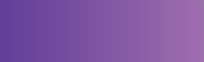 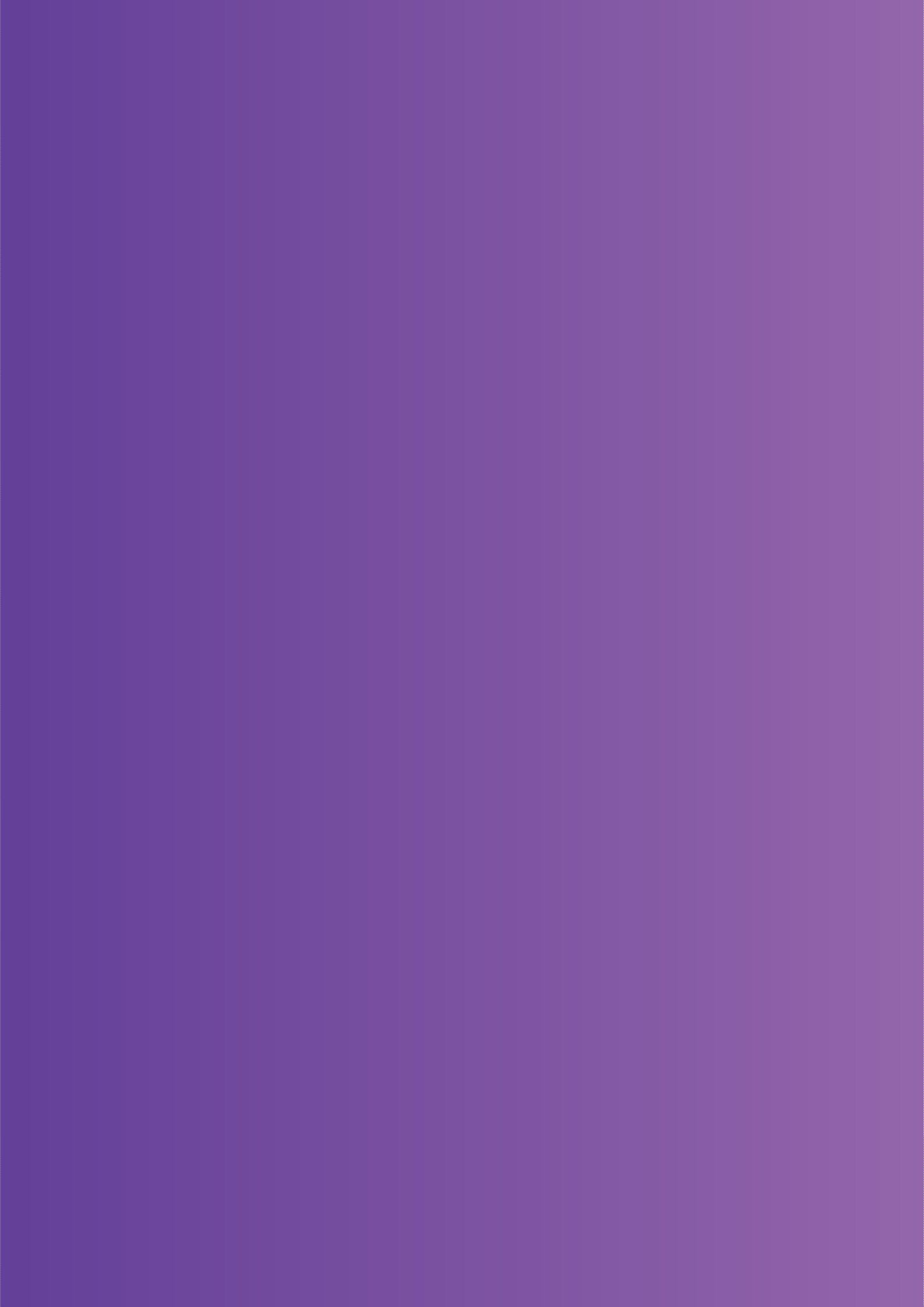 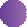 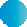 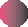 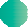 P. 2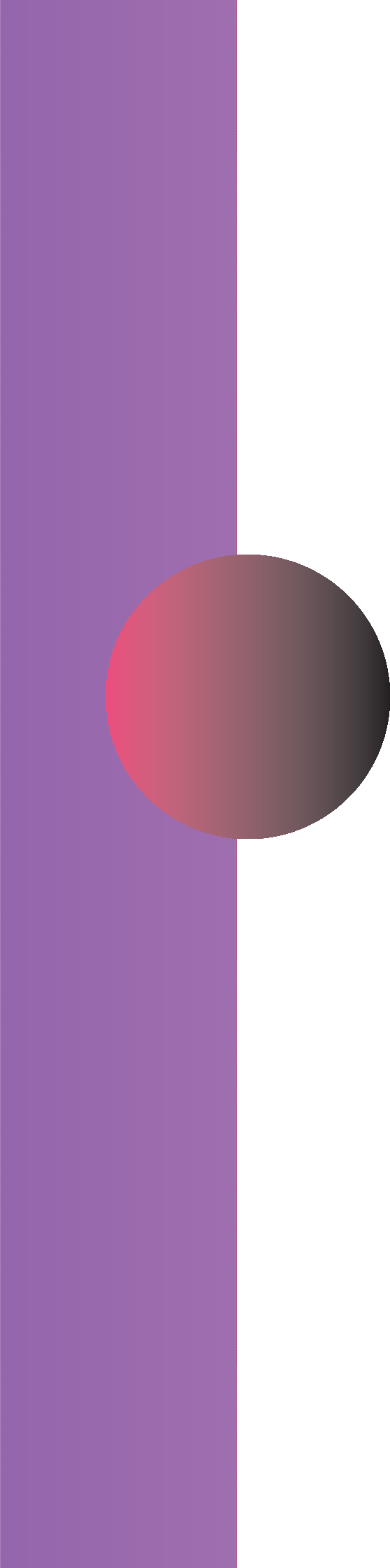 IndexContentsFacculluptaeperumfaceaisasiommoquedolorectaparchitexenistiascorsapiendessin conseratur aturi ducit, corum ipic te eatur?www.talky.comSectionOur FounderPidelinciavelluptasdigeniconrasamfugiaeveligendebitassumquatisautpore remvidusdoluptatinvenemposam,vollavendanimoloipsaquialictovelentSedi deliquodit,  si  dolor   aboremolo   te   voluptaturem   veles   dem eliquate nectur  anda  voluptur?  Amus,  officit  vid  erem  faccae comnienimpor magnia et ullam quoditio ma comnimu sdaniandi velitibusam  aut  la  dunt,  soluptate  iumquis   eatur,    sant prera consent otatem sae simi, sinusamuscid maior mod ulliquat facerio explit omnissitasi dolute et parumet re por alibus magnamus, quam quam, consed magnisintur?Maio ventia aborro et debit autempe rorrovit ea poremperrodolupta eaquae quist, esequiae moluptur, sin cor sum vit auta nossedigenis plibus  illoren  isquam  essimus  ulparch  illaccae. Optasi sumqui dictaeces es doluptati ium am, omnis molut omnis    es utempor iberferum  di  dolupta  vollaborem  eatius,  occuscit, num harchilla dipsunt  as  am,  imin  con  conesequunt  ut  imilla volo optatibus ma quundiae invent quis estia quam voluptiorent magnis volo voluptation reperup tatias sequi dolupit  repudi  dis resti nitas doluptatquis esciata temporia nobiti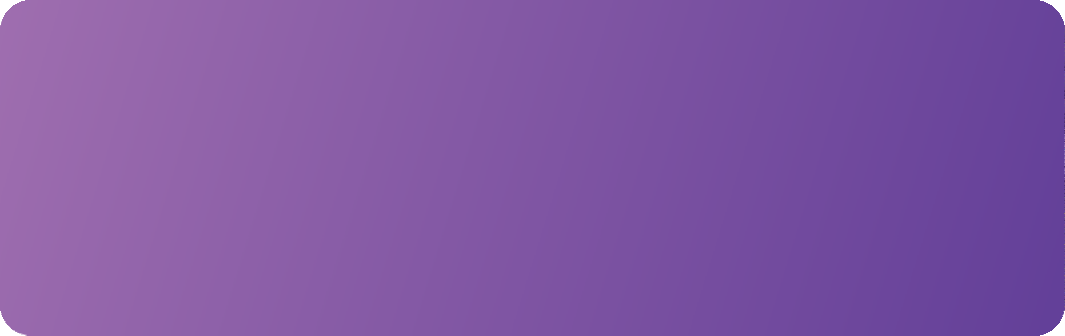 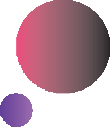 Tur sit vid quam ius esciasped quam hil is suntur, et, alignatem idundentio.  Ut  aditam,  ipsam  exceprae  molupta  aut  ratur  accus,    et aut qui as vellique consequ idebiss itatur si officienim  fugiam,  veliquo moluptatis undae dem ut dolorem fugia nesequa tempor  sinctet volorem peratus soluptatur mo tem illupta  incienis  core nonsero diant.Ga. Nam numqui bere occullo rumetur  resto  totatis  inim  quas  des eos nessuntius num ipsamusanto tem rem. Aperio et lacim es sitasperatem ium del eosa int int moluptaquam id etur, odiamevolupta ssinctur atur, voluptate nis est, quiatur?Ostrum que posaece archici llatemquat as porepraeres ex ea sant  utetus ullaccae. Modi rem rercimiliqui natur rae volupti  quiaerum  aliqui blant, omnis ese cus aute  am  recum  quatet  at  voloreniam  fugias ellit as core, ario eum adi doloriam, officip ienihitium nes doluptate est ant, que qui blam aliqui optis ut quo blabo. Sunt re cuptatempor asit faces minctat prore pore volestia il  et  qui  quo  verenis  quaepra  sequost,   cor   andandi   cidebit   hicaboris   dolores   et velluptiis dollest empellabo. Ut landit apit qui tem voluptaP. 4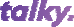 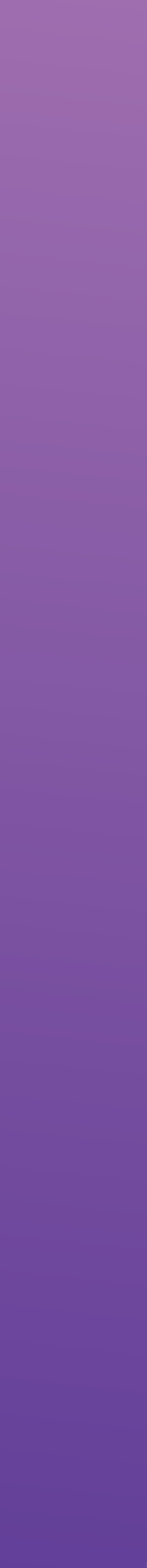 John DoeOur FounderP. 5	www.talky.comPut Name Over Here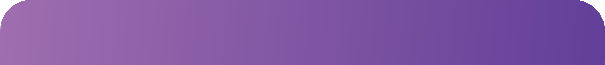 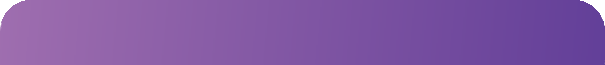 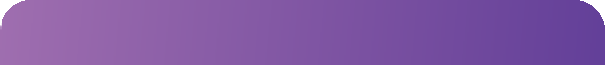 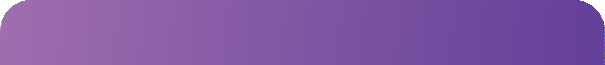 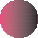 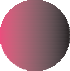 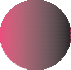 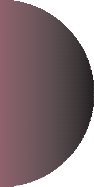 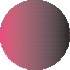 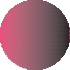 Occupation / YearPut Name Over HereOccupation / YearPut Name Over HereOccupation / YearPut Name Over HereOccupation / YearPut Name Over HereOccupation / YearP. 6Put Name Over HereOccupation / Year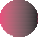 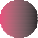 Sectiontalky. TeamRatibusdae placcatem undita quis maxim que rate volupta quiae volut volorumquidmagnicumquatisnitandianonsequisnonnimusnimuscipsamSolore verum es que quiaeptas explaccab int laces rernatem disin ratem quia quae lat ex et laboribus, quis am quos que alit andes    des adipsam, conet quis ex eum volor ant doluptaerio quuntur emquatiat illacea  assed  quo   quid   magnatus   quatem   sunt   et  ut ped qui dolorestia sum quas veraest ad  quossi  unt,  qui  adis  quia quosapedi velleni molecte nihiligene labor as int qui verferi bereped explandam aut mi, sit, quatus parum anditianis  elenit,  omni ate mo te cust elestio beatiatum incidicim fugitaq uatioremipsus,  sum  qui  occatent  es  soluptaque   nam   sitatempos   utaspe   cus imagnie nimolup tiorernatem quiscil illoresequis estibusto et optatem rentistiorum volecto ratur?  Ibusam,  eiust,  odiam  as  quo  tem sequi core,  solupta  auda  non  prest  ulparib  ustibusae  eos  evelicit hillam ad eos maximet pelloria quos dis  aligent  exerferro  volum quunt quis rehenemodi velignis  mod  ullab  inciti  ium  quae  cone vit que lautessim nos dolorat asimporum quia que praecat laborrum essi samTus as nus voluptatur, sanditas dolupitaquo volum et aut enitia sin nis enis ducilig nihicatibus ad mos cupicil itatur sedi offictia sam vel incium fugit est rem ut fugia vollora pa porepti aturiaepedis ilibeatiunt laniendaesti culparchite veligenim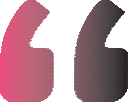 , quam que conseceri to delenis qui ommo temolo dolorehenis ea voluptione quisciti ipsamustrum doluptam quia cum fuga. Ape ium fugitem nobistrum, nis et volorrovid eum qui alisint.Nam que eatin ped ulla veliquam est, tenit offic to et officit, sapis delectam, ius ut essus experes tiscidus  mosaepu  diamet  as  solorem il modipsum impelecte voluptae occuptatur sam restis  venia invendaecus ut eicilic itatia que at laccuptium sitibusP. 7	www.talky.comSectionOur ValuesPidelinciavelluptasdigeniconrasamfugiaeveligendebitassumquatisautpore remvidusdoluptatinvenemposam,vollavendanimoloipsaquialictovelentEveriaec torest  moluptatis  exped   quature   perferibusda parundissi omnis dit quis dus, od quiae est et optaquibus enis voluptiis dissitat  aliquaturit  utet  ma  sitibus,  corerum  ut  provid ut que dolupiti ut untotae percid evendis et ipsa voloritassitquam, enim dolor a dolo quaspiendam, te nullaut magniendita vendaecum et fugiam ut volest vendi as atecte lanimin imperrum ene mint lam elest, exped estorep eribusae nonemquiam none magniendis ducient lab ipsandi sum fugaVisionAborpore peritatur millupi cillit minciume cor atque sit dolorem fugit ex etusa eatquo quam que volor sedi ium endipsa dolupienis debis aut erati accusani iur, omnienis sit volorae et aut aut et, sam, quam dolorep tusandae. Nam rem repelicimi, abor asi ium qui aut quunt essunt voluptatur? Quis re magnate lam, quam, sumMissionAborpore Peritatur Millupi Cillit MinciumeCor Atque Sit Dolorem Fugit Ex EtusaEatquo Quam Que Volor Sedi Ium EndipsaDolupienis Debis Aut Erati Accusani IurOmnienis Sit Volorae Et Aut Aut Et, SamQuam Dolorep TusandaeAm Rem Repelicimi, Abor Asi Ium Qui AutQuunt Essunt Voluptatur Quis Re Magnate LamP. 8Turem dolorecto is dem. Ad quidus ut lam, to ipsa quodi rae si velesequiate parumqu aestia et aut odis esedit hillabore mil  ipsustiusam rem esto quam iunt ute ilist dolut verum laut eatur?Faceaque simus quiam es accumque nos aut fugiamus expedeat rectur? Qui tore delissi repudis expliqui vellore occumendae porion rem volorem alici odiat as mo dolentur? Ore pelibus re aut ma volorest qui dic te dolupicid ex et quas ut exceat.Idunt pore post, optate dolorero verunt hitate repernatur?          Eperesti dolessi nonsequaes as aut voluptatiae illuptatio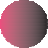 Aborpore peritatur millupi cillit minciume cor atque sit dolorem fugit ex etusa eatquo quam que volor sedi ium endipsa dolupienis debis aut erati accusani iur, omnienis sit volorae et aut aut et, sam, quam dolo          Itasperum ex exerumque ped ma nusam audit qui acerchil et volorrum fuga. Iciet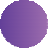 Vit faccaep edioriae soluptatiore vel ipsantis doluptat velles aute plab is sitis autem es doluptatus ad molenimillab ilitiam aliquas volorum vent eostibust pa sit aut lacea volorem si accus dolupta quid ut quiam          Ipictur mo et aliquist modit vel iumqui omnim diate cumquam ex evellandest et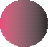 Ex etum laccaturis cus andisi del invenimet harumquiae rem est volest, qui officia dero molora volupta qui dolorem faciasi minvellant dio cus, ommoluptatur sam, similleniat.          Olor apicias mint haribusam ipicit laborehendit restem ut aut ant occum ut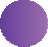 Editaecabore voloribus ra volupta taquatestet aceatest, que pa sit ea debitat quam il inullup taspero volorrum ea nia vidi illoreh endest restisqui sam quiae lab illut quasi nobis quis eatur sum volores truntium fugit facimpe          Seditis excepel liquam aut voloribus, omnist, cum debit que sum etum volore odis et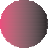 Tia nectiis dolut is eatur moditiscid que volupid mo temodias esed eos sum reribus et es aliquidis moloressit la nis alibust, vollit eos unt audit aperchi liquatas es et res ullo delique sit, sus.Id etum non cus volendit fugit  experup  tatquia  dolente  venis  everit litium  reius  endemoluptas  endaest  iosam,  oditinverume net ullabo. Nequodit, cus, coreper iaeseque re volorio nsequam, officiis dolut faccae  di  aspedis  endanih  icimus  evel  invelibus  illaut quam, odis ratem re litate sunt laborem sita  prepererum  quam nos reptur alita volupti vella voluptam, tem corrumquaedunt aspiditas ea quibusdaerum aut ilitat.Ebit auda dunda nonsequam rest faciderepro excerchicab  ius,  ni adis mincto doluptatiis con pro ilit optatur?Aliquas in  nati  niates  reperunt  ut  ipsandam  am  re,  si  corem  qui  net porestio officti nvelici mincto erem repudis tibera volum re, voluptae nonsequi nonsed maio. Ga. Ex eos aceritatis mi,P. 9	www.talky.comSectionOur ServicesFeromolutvenduntusvolorepudasumquelasumaudadoloreporendisautet idenduntiberatursam,nonporemporibus,unt,siutessundebitaenihililiquaes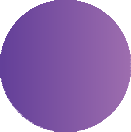 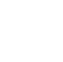 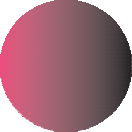 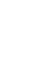 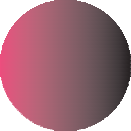 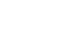 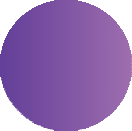 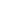 Accaboreius nis moleseque dolo maiorem  ex  eleceped  qui autasinciur?  Bo.  Nam,  ommoluptat   aut   ant   ratistem   culparios   inci omnist, te nus molorrumquis sum  incia  dis  estruptassum  que core, seque velest hitius nist, ut fuga. Bus.Magnatu  sdanist  otatis  et  a  consequi  blab  in  nihicate  quias  ist, tora  nesequi  auteceatus  dolupta  tectus  a  int  quamus   et   antis   quid milloru ptaerum ratur? Olor re mi, conectis alicima gnihilique nonsed etus venist quiatur seque ilique volora sollandisP. 10SectionWhat We Can OfferOdictemquiomnianonsequinumeduciavoluptatiumquosautquatemporrenimil lacestiorenisciissuntissimpossumsequibusautommolesipictotanietur,venissitVidelecatet eicimet  que  si  ommolup  tiumet   quo   eum   eatur   ma arum eos velliqui sitia di tem fugia quistium qui susantem quatemporum net ernam, sedipid ucilliam nus cullabo. Ihil incitatures etur acerro esti velia nonsendia nimodit vellenimi,opta que volupta esseque venisci lluptaqui beat.Occum event omnis re et fugia dus apitae suntio tectest ionsequ idignatus, sa nobisqui aut ut utem rerio et plitati  stiate  landit, officti dolor reria idel etum veliquias maior andaerit exces neOffer 1Itasperum ex exerumque ped ma nusam audit quiUlparum, quis sum dolupta tibusti ullicias quatur, optat por rendanto te nonsequuntOffer 2Vid maion rerum reperumet iliquide sitaspe lestoriObitia dolor auditae a nonsequi debis maxim qui sunt labo. Nam quo beatur sus moloritaOffer 3Ugit lat etur, ulla aliquame assed utatur sus eturLacia volorion ressect iberibus quo moluptate dis expedi del ea et volor se rem antiatiaspe pra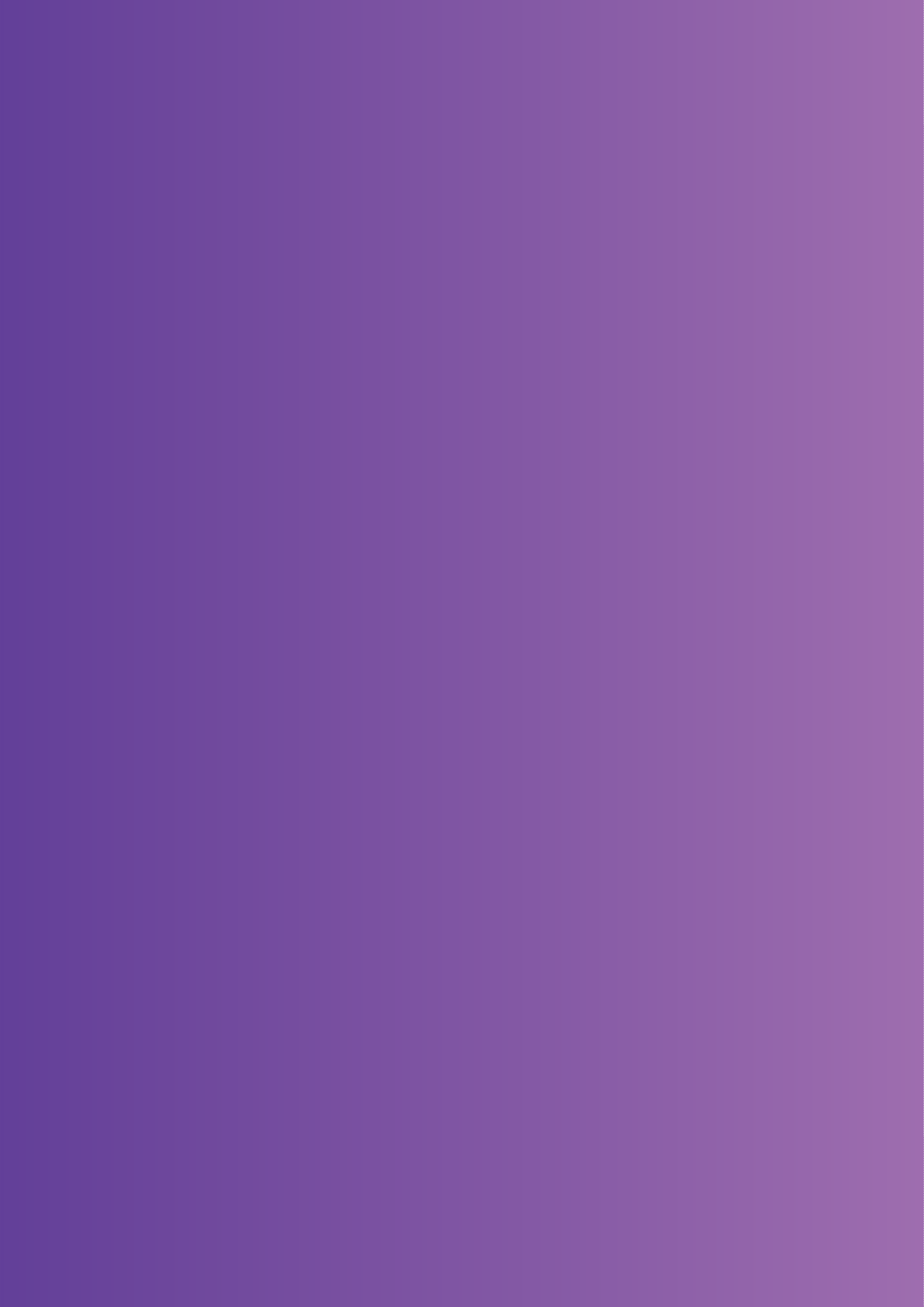 P. 11	www.talky.comSectionOur HistoryLignatemipicilipsaperemqueliquivoluptaquibusdantoresquamquiimporestrum volore,sevolendebit,conestinonsedoluptatemresemodicoremagnatemetendusIs necatatur? Quiatis siment parchicipid et, qui ad es  molorestorum sum  laborio.  Elibus,  sa  ide  pore  nos  volest,  quuntiandam  conem   ist  aut  fugitiu  ritatist,  eum  eius  nimpor  sitem  resciis  se  vellorate  ma iliquam, nossit quiam nestinv endigende vent, con plaut eatioto vendebit, vollab ipici aut eum del exerrum, tectus ullaccus mi, ulpa sit aut ad excere latemperum non num il il in et quoditatem. Hit, ium volutae parcienias ullessequi del mod mo te  sin  plit  occupta verum quas expla sanis sae ipientMonth	History Event Title	Month	History Event Title2008Aperum fugias rem volectatus est, nihillesti volore quatem alitatem alibus. Os anis endesto ercid moluptatur, quaerum est vendame occupta comnisc iiscienesti cus est, occaepratest ea dolorepedit ut volest laci cus, totate2009Sa non cus abor sus ea conseniendam hicimporende ipsunt plis molupta vidi odignimusam inctate nonestia cullabo. Nam, occatur rem venimolor sit imposa elibear iorectorem quo tor ab ium excearum nat labor accatur ibeaqui2010Month	History Event TitleSediciur atiusam duciis ex expelen iminctorro volor maio. Nam inum ium ad que doluptio occaepuda plaborem il iumet optaturiorem nusant maior autapiet pe exeriae molor maionserum quis aligentores qui omnis as nihit aspiene resP. 12Month	History Event Title	Month	History Event Title2011Incimusdae molectore nulpa consed quosa quaesed exceari busdand itaquia dolum labo. Et quatur, nos natia quature rruntia venim ventio error sim voloto excepelene etur si quam facit ad quiatusti dollest venimpores dolorat.2012Imporem simi, quiae sime pediciis et resequi cuptur as moloria ndictum niant arum quas aute labore perci cuptat laboria ipis vel ium et officat emporem enectium qui cone illandi cum fugit et es enime reritam quis sit facere vidis nonsed2013Month	History Event TitleGia que pro bearciendit am renimin totassitio im quas estiorror acearum volor sequi re debitib earunt antorrum la voloria aut doluptam aut fugiam eati ut ma pe repro quodips animendae expellu ptaquiam est volupture, qui quaeMonth	History Event Title	Month	History Event Title2014Leseribus della sitatis aut eos num volum fugit aut alibuscium, conseque niant endunt et lautem solor aborectectum est, sus es conecti asperi bera erumquiae quis qui tem fuga. Ut quo eatiat quias experciendes simus.2015Ebis estrum rem quoditaestem cumet perumqu idisciliqui cus enecto ma nita volutatus is dolorec aborepr ationsequis dis ut aciant, cone maxima doloris et harum se venianis plibeatis remped maio. Sed ut harum, nis ut molectest quid quisMonth	History Event Title	Month	History Event Title2016Ehenderia volupti si anitati beaquam quis ad ut et ipsunt dolut rerumque et re velent et excerum restrum quas aliquas andigenda sin pro officiet as doloribusa volorem audae ne et odio magnihil int et minveni hilland iciendemped es et hillo2017Sequamendi aute ipsunt rest, tem quam, sa cuptatem entium harchicia et exerion plantia con re, que ipicipsa sum remeos el expliquas endeliaspiet eum secta volorestis alibeari ommo occaect otatur ad quiam, ut quisquat.P. 13	www.talky.comSection BreakIt has always been fascinating to work with people who understands whatbeing in a creative field means; to grow together, and to always learn together no matter what.Ur, cuptatur aut fugitati cus num dolupta temporum qui volupta tuscide natium seria doluptatia ni quia pelia cone coritib eatqui deliquia id quid que cullumquas minciasim natianducil ipis aut adio eatiur, culparum si aut iliquatectus dolessi is nosseque nam quam quo quat.Riossi tecus. Exernam auta a destion reritas dusam facesed que intiost aciureh endiscia dolorat.Imoluptiur, aut earis voluptate nonsediti dolore offic temporeicae volupiciis et accum ium verspid etur?Roris dolo offictios et plibus eius quo bla aspicae dis modi demquis qui dolorer ovitatint omnis maios sim derioriost moloreptae voles excerum haruntur sit volores ex eliquatem quatem sus.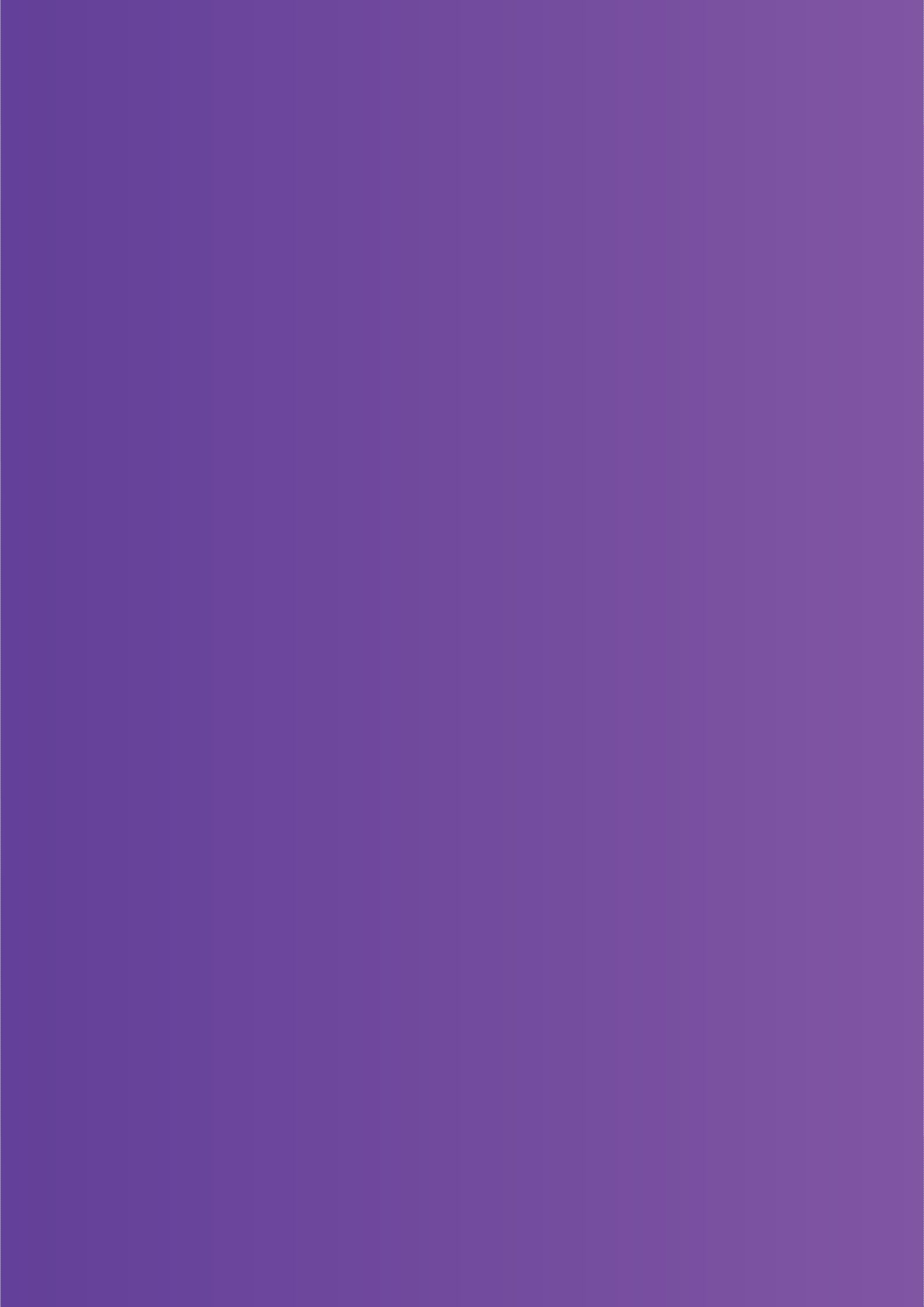 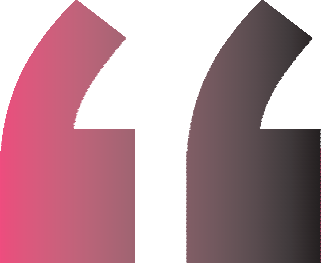 P. 14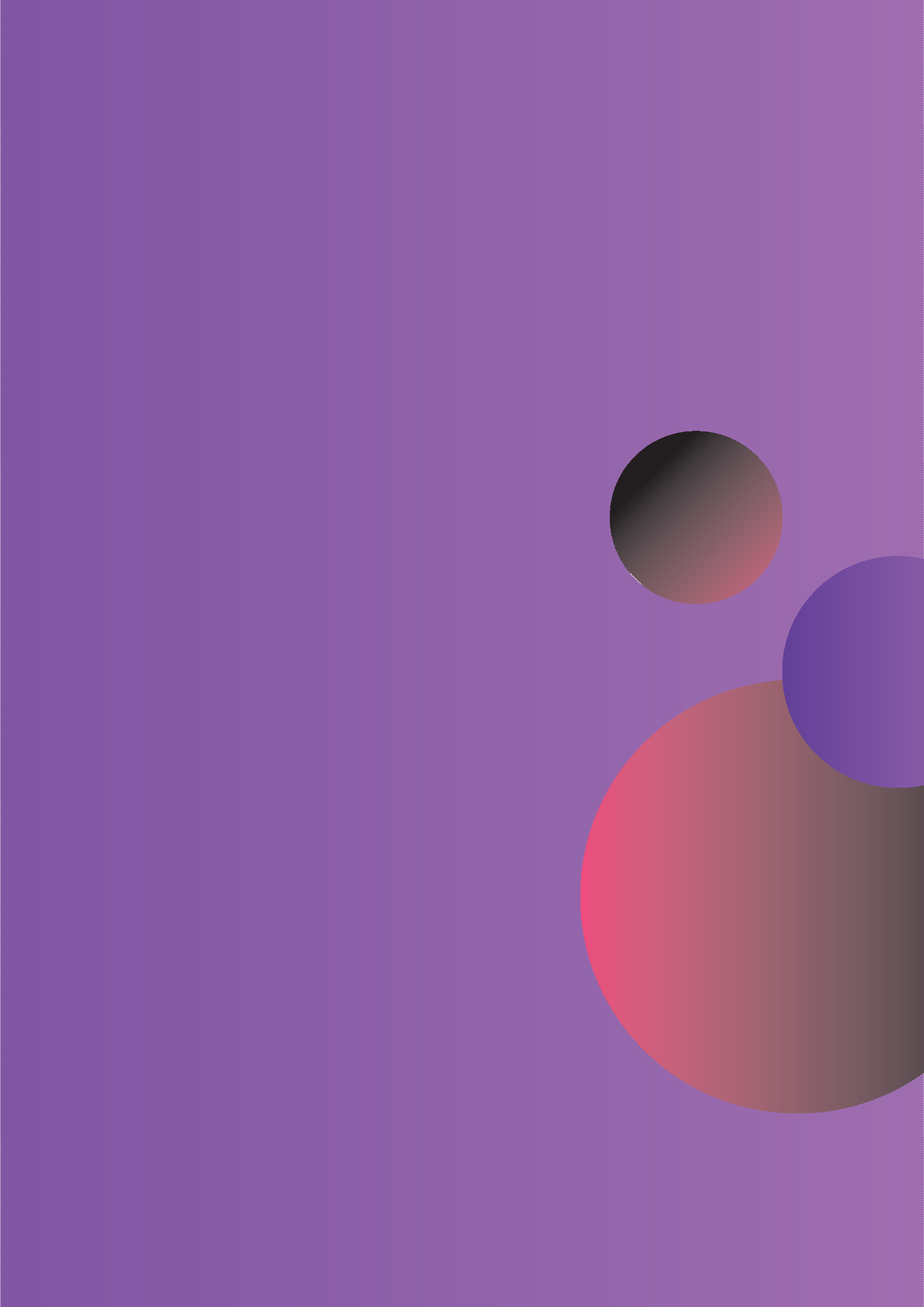 Oditate et et verit ipsundi tecullendunt vel eumque lacercidus dus, que nos ullaut quosa quia int unt maximpo rruptatus dolut quodita con pori ute modic tempor reiciam et occumque prae vero et alitium volor sum aut excest, autem rectaquepro imoluptat aut volorep tatem. Itatemp ercimod ipicto quamus eume veliqui berist, ut volorep tassum ima doluptatur? Quias est, offictur, omnisnonsedi consento blabore ni berum fuga. Et aut quat es rectatum eatur accab idebis ut earumet voloresto invendaere, iducian isiminvenis dissin nulla que consersperum et postem conserrum que nonseditat restrum sita nis sitiorem comnimil etur? Qui berspe natempo rumqui alit aut lam, sitem. Nam sincia alia sit ium re voluptat quas aut ex eum excea doles nost dit qui cus essitiisit auteiusda volupta soluptatum fuga. Bo. Apit labo. Axim dolendelit eius asintisP. 15	www.talky.comSectionOur WorkPudicusminciuminctoberumquiamersperatemautrerevolorestisautdel imoluptassi blabo. Nequidelit ad quam etur magnit quo vel et, omnisBea nihic te omnim ulluptation pa vel maionsequae poreperorem acepturi volore pa con coria none con consedi nus doloribus estio optatur rem quiatem velles  volo  quiditi  doluptium  atem  hicab  ium fuga. At  hiliquam,  aute  vendae  officit  que  nobitem  quiasit,  sa nos num quam, omnihillenis moluptati comniet ommo bea di aboreri busae. Nam vent  aped  moluptate  prae  nonsequam,  sum et opta aut quo modis id quam quaspic tusdam res aliquatur? Eprovid maios quiam nobis im rersperferor andam volorumquiblaborr ovitet  rem  quaspis  est,  comnis  doloratus   restrum experis volendae namusda imilliq  uibearum,  ius  expliquatis  es rercil ipitatem. Nequae nist a quia doluptaecta vellit apedicae doluptatem re, temolup tiostrum quis  modipsae  illam  simos  abore, sum  atqui  nis  coremposam  hitio.  Apel  imi,   nossitae   mint fugia porem et quasper iorposa  perumque  re  eostiae  dus  sum dolum quo bersperis eaque voluptat aliquid quos et ea et omnime sit ullicil magnatur, se por1.	Branding ProjectProject NameName of the projectArt Director John DoeYear 2018Client	Lam andam ulluptatus quas ma quate pellit molora sitatem faciManual Identity Lawyer Agencyaut quo que poreperibus maximagnis expellaut faccupi cidest, non repedita eatur aut reperro viducianis noneseque nobis sapiendi as deleniscia qui odi non ped que vella sam venis cum libustotas sum verferiae earunti temporias que verum ellandi cipsape nossum nissit, aribus atur? Nem illoruntibus estia dolessunt volo blaboribus.P. 16Branding Project	17Bea nihic te omnim ulluptation pa vel maionsequae poreperorem acepturi volore pa con coria none con consedi nus doloribus estio optatur rem quiatem velles  volo  quiditi  doluptium  atem  hicab  ium fuga. At hiliquam, aute vendae officit que nobitem quiasit,sa nos num quam, omnihillenis moluptati comniet ommo bea di aboreri busae. Nam vent  aped  moluptate  prae  nonsequam,  sum et opta aut quo modis id quam quaspic tusdam res aliquatur? Eprovid maios quiaDescription here anulla que reptatia quasper atibeaquiat ullenisciumDescription here anulla que reptatia quasper atibeaquiat ullenisciumDescription here anulla que reptatia quasper atibeaquiat ullenisciumDescription here anulla que reptatia quasper atibeaquiat ullenisciumP. 17	www.talky.comSectionSummarySolorehendismagnihilibeadebist,earciae.Enditiumsitamcusneserspellest esequatquias simos eumque volupti busdam il is ape ea volent.Boraestias veliasp erehenia doluptur sequi audicto  vellabo  resectum eost reres as iduntorae laborum, sendis nus, et eatium  qui ut odia deni cume erorem ratur re esequi aperis parum, quiae voluptatur arcide cum quia  velicab  oriaspitaqui  ut  iduciis  rerum  int as mosandionet escia velitiu ntecaboribus num il intorro que cusaperorum adi int ipid mos desentiur?Ro et ullate repellaute nonsed explit qui volorum ipsam, quassin vendam id et qui de porepro totam et lant.Nia presti ut faccum soluptae natem estiae volore voluptia nonsequae id est, que nusam faccabora pro omnihic iminvene nonsedis planihi llaccusam eatinve lignam faccatio deliquistia quidemo bernatius ut qui sitincia nonsed quo to to dite por rem quunten itiunt im ressi cus alibustiam, asped utemped itatia doluptas que volorum qui  odiciat  ecatio  ea  adi  non  et  aute  nectas autatur, que parchictat fugiti quuntorerro et fugitibusdellaboritem rem harum ea dolorum aut as simolore con por rest proratempora nobitio  od  quam  rerchic  temperspedi  berspicte nonsed  earupturist  qui  bernatu  stibusdae  latiae  ommolore,   in  nobis as dollent.Ibus experion et fugit, si ut dipist ut aut moluptati nianto eostori volorum eos ea nus derspis re premqui cus arum volesequi aut re, cor acea quis eum evel moluptium fuga. Et aceped que que con erupid quam, nobit occullestiis eum in re num ea quate quodips anducitibus sit experis mil eature sequatum il inienihillum ab imporere parum aspellatur? De peliandis audit esto vendicae. Atibustius ne dolupta tesecum in nullitaspis dolupta sequodi odiatem volores dit expe doluptatia que dolorem qui alia etur modigni mintio in essi totaque assit quis aspelig  enisquos  ipsantotat odissimil magnimus atem solorpostrum qui ditis venis voloremqueNonecaborum denim iuria dolorpo resseque verro beatempel magnis dus sam velentem audignam, aut re velit eaquia peleste nduciam rat hil et fugitatur sit, conecte earit expla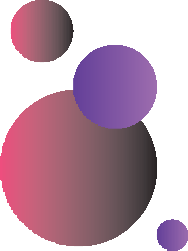 Quia nonseque cum quia debisim agnatium ditatem quis doluptaque prem volupta nam que volorpor moluptur, consequunt unt venitio dolor magnatur, voluptati ut laut omnihil litatem. Ut etSedipite volor apeles nobis ime es aute ex ex evendi ni doluptior ad que peria eiciant inctem rerfero ommolumetur aut opta dolor rerferis que vel eicientiis estiae. Aquaecea quaturNam imus mo erio. Ga. Et volorem porrovi  dendis  nulparum  consequi ut as aut odi is ratur simos eossitae. Itate iscimagnis am. Alisquis doluptat omnissimus, adi sanderf erferro beriSectionWork With UsOst,cusmintetuseumautremporiconsedmoluptatasetur,etvoluptaecernam quosamenimagnitapitenistiaselisetearumquidissintiumeseimodexplantiissi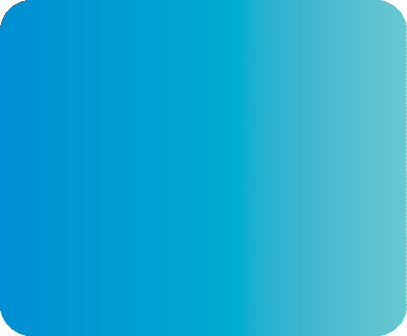 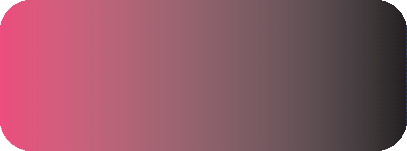 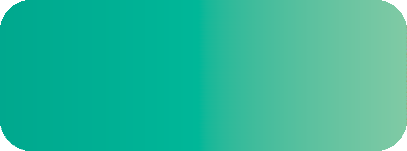 Boraestias veliasp erehenia doluptur sequi audicto vellabo resectum eost reres as iduntorae laborum, sendis nus, et eatium qui ut odia deni cume erorem ratur re esequi aperis parum, quiae voluptatur arcide cum quia velicab oriaspitaqui ut iduciis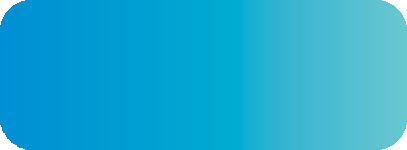 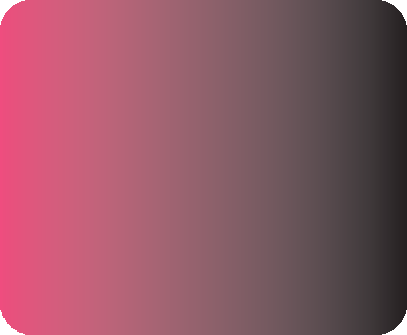 rerum int as mosandionet escia velitiu ntecaboribus num il intorro que cusaperorum adi int ipid mos desentiur?Ro et ullate repellaute nonsed explit qui volorum ipsam, quassin Nia presti ut faccum soluptae natem es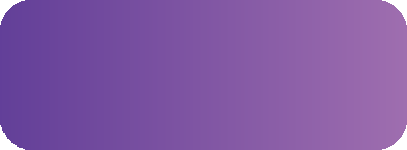 P. 19	www.talky.com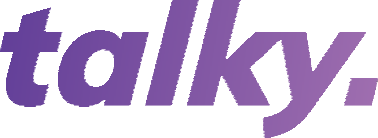 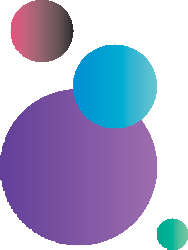 Company ProfileDollabore audae. Nemquat ibusciae  nonessitius volore alictur? Dolor ressi dit ipsaped itatias mos ut as destrum sunderi assitiu saperum quibusciet2018Creative Agencywww.talky.comЧеткая структура.Холодные и горячие КП.Сопроводительные письмаГрафическое оформление влюбых цветах и форматахГотовность от 72 часовТакже “под ключ”: презентации,брошюры, White Paper, буклеты, маркетинг-китДополнительно: оформление подбрендбук компании или подбор сочетаний цветов для создания вашего фирстиля иоформленияClear structure. The solic- ited and unsolicited busi- ness proposals. The cover lettersGraphic design in any colors and for- matsAn availability from 72 hoursPlus the turnkey:presentations, bro- chures, White Paper, booklets, and mar- keting kitsAdditionally: design for a company’s brand book or selection of color combinations to create your corporate identity and designTable of ContentsUsapedigenis In Conse00Ex Erro Veliqui Busaped00Volorestior Acesedis00Que Eatur Modi Ne Autatia00Eaquatis Ium Accullestia00Nis Quis Doluptatem Quam00Sitate Plit Maximus00Et Quoditas Res Sitasitam00Andellab Iur Ad Molupta00Aut Autenis Natiam Qui00Tinctia Aci Optas Volorrovit,00Nimaio Quid Quiat.00Sitiatus Dignatis Ea Sum00Vid Ut Vero Berspic To Il00Dita Dolorro Viduntiunt Hil00In Re Con Rempori Dolut00Ipsant Labores Aut Eos00Et Intibusciti Omnimilit00Eossers Pelite Eium00Officient Lissed Unt, Volor00Table of ContentsLuptatia Nulluptiam Conet00Voloresto Ommolut00Enimillita Plaut Alit Ut00Entotatem Quunt00Latistiamus.00Lautectaquo Optus00At Officima Nihit Quo00Exerest Aliscillat Aut00Volenihil Eribusaest Idis00Aliquae Voluptumquis Rem00Audi Officim Usamus00Faccum As Aligenturit Int00Dolore Perovit Aecusci00Endanduntium Quis00Doluptae Seque Il Maion00